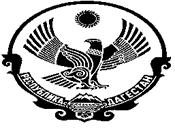  РЕСПУБЛИКА ДАГЕСТАНМУНИЦИПАЛЬНОЕ КАЗЕННОЕ ОБЩЕОБРАЗОВАТЕЛЬНОЕ УЧРЕЖДЕНИЕ «РЫБАЛКИНСКАЯ СРЕДНЯЯ ОБЩЕОБРАЗОВАТЕЛЬНАЯ ШКОЛА» КИЗЛЯРСКОГО РАЙОНА368830 с. Рыбалко  			         E-mail: Rybalko_shkola@mail.ruПРИКАЗ13.06.2020 г.                                                                                         № 7 –од Об окончании обучения на уровне среднего общего образования и выдачи документов об образованииВ соответствии с Федеральным законом от 29.12.2012 № 273-ФЗ «Об образовании в Российской Федерации», Порядком заполнения, учета и выдачи аттестатов об основном общем и среднем общем образовании и их дубликатов, утв. приказом Минобрнауки России от 14.02.2014 № 115ПРИКАЗЫВАЮ:В связи с успешным прохождением государственной итоговой аттестации считать завершившим обучение по образовательным программам среднего общего образования и выдать аттестаты о среднем общем образовании и приложения к ним следующим учащимся:Базутовой Алине БагудиновнеБайрамов Эльдар Ибрагим Эфендиевич Демировой Марзиет Исрапиловне Шахламазову Гаджи Нуретдинович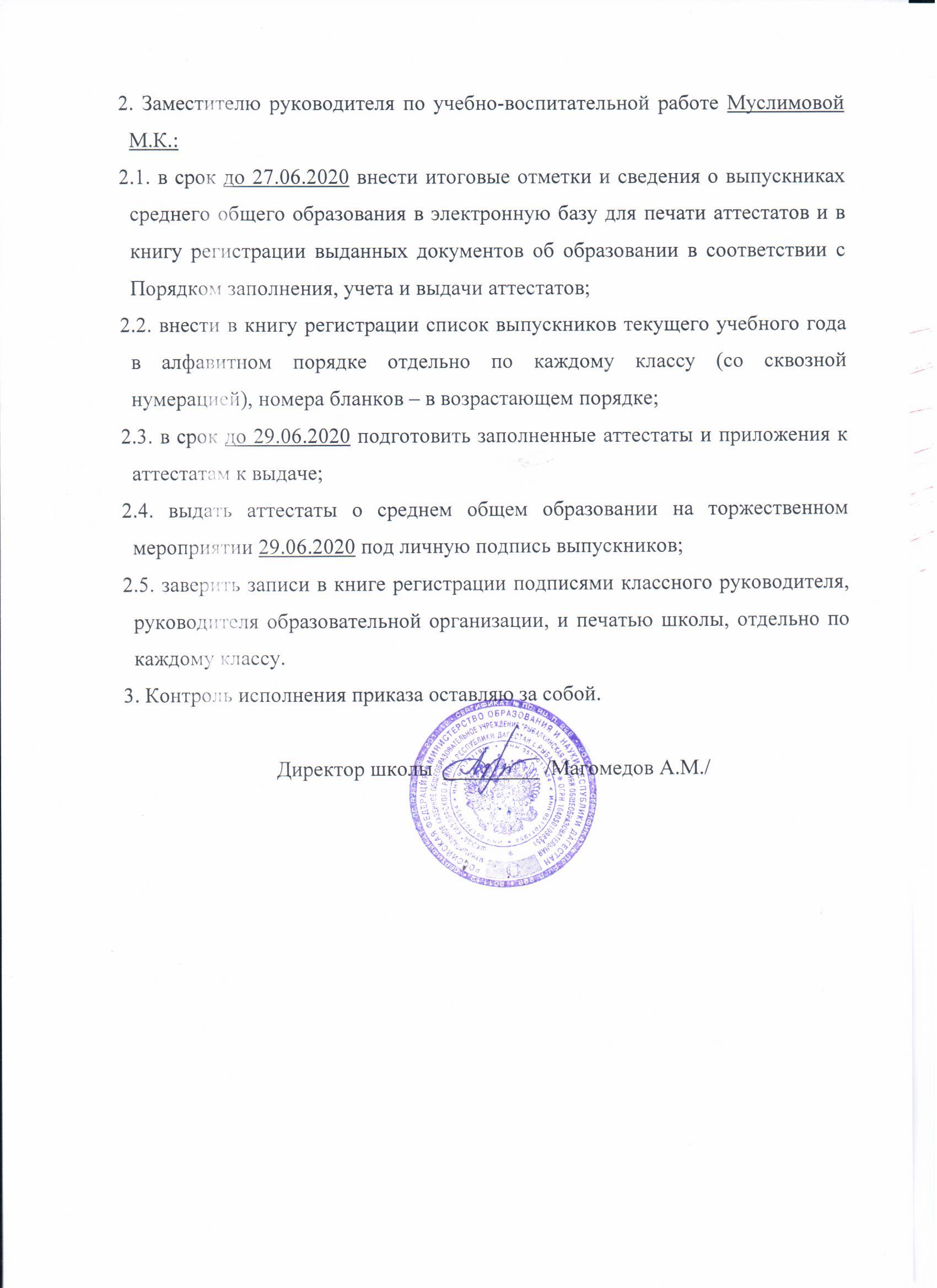 